Checklist des articles originaux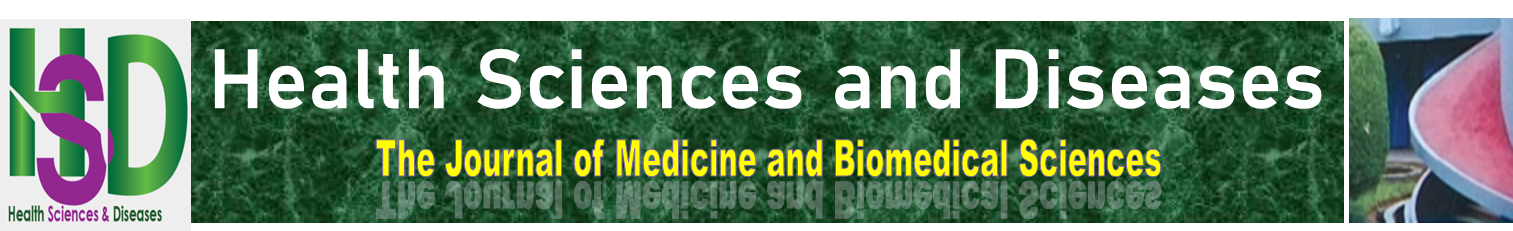 Titre de l’article:  Quality management system: customer satisfaction survey of the haematology unit of the central laboratory of the teaching hospital of YopougonAuteur principal : TCHAKO Valère	 Vous devez relire votre travail en vérifiant sa  conformité à tous les items et ne cocher QU’APRÈS AVOIR EFFECTUÉ (ÉVENTUELLEMENT) LES CORRECTIONSItem  (Vérifier que)Item  (Vérifier que)Cocher CommentairesPage de titre Page de titre Le titre comporte au plus 25 motsLe titre comporte au plus 25 motsLe titre abrégé est disponible et convenableLe titre abrégé est disponible et convenableLa traduction du titre dans l’autre langue est fournieLa traduction du titre dans l’autre langue est fournieLe titre contient le design et la populationLe titre contient le design et la populationLa liste des auteurs est fournieLa liste des auteurs est fournieLes auteurs sont classés avec des numéros en exposant Les auteurs sont classés avec des numéros en exposant La liste des affiliations est fournie et numérotéeLa liste des affiliations est fournie et numérotéeLe nombre d’auteurs est inférieur à 10Le nombre d’auteurs est inférieur à 10L’auteur correspondant est spécifié avec e-mail et numéro de téléphone L’auteur correspondant est spécifié avec e-mail et numéro de téléphone RésuméRésuméIl est disponible et comporte moins de 250 motsIl est disponible et comporte moins de 250 motsLes sections de l’abstract sont bien précisées : Background/Purpose-Materials and Methods-Results-ConclusionLes sections de l’abstract sont bien précisées : Background/Purpose-Materials and Methods-Results-ConclusionL’abstract est informatifL’abstract est informatifLa qualité de la langue est acceptable La qualité de la langue est acceptable Les mots-clés sont disponiblesLes mots-clés sont disponiblesAbstract anglaisAbstract anglaisIl est disponible et comporte moins de 250 motsIl est disponible et comporte moins de 250 motsLes sections de l’abstract sont bien précisées : Introduction, Méthodes, Résultats, Conclusion.Les sections de l’abstract sont bien précisées : Introduction, Méthodes, Résultats, Conclusion.La qualité de la langue est acceptable La qualité de la langue est acceptable Le résumé est informatif Le résumé est informatif Les mots-clés sont disponiblesLes mots-clés sont disponiblesCorps de l’articleCorps de l’articleToutes les parties sont présentes : Introduction-Matériels et Méthodes-Résultats-Discussion-ConclusionToutes les parties sont présentes : Introduction-Matériels et Méthodes-Résultats-Discussion-ConclusionLe corps de l’article comporte au plus 4000 motsLe corps de l’article comporte au plus 4000 motsIntroductionIntroductionL’introduction comporte au plus 400 motsL’introduction comporte au plus 400 motsLe contexte de la question de recherche est préciséLe contexte de la question de recherche est préciséL’état des connaissances dans le domaine étudié est décritL’état des connaissances dans le domaine étudié est décritUne hypothèse est formulée a prioriUne hypothèse est formulée a prioriNon applicableLe dernier paragraphe précise le but, le design et la populationLe dernier paragraphe précise le but, le design et la populationChaque assertion significative est référencéeChaque assertion significative est référencéeLa contribution de l’article à l’amélioration des pratiques ou des connaissances est indiquéeLa contribution de l’article à l’amélioration des pratiques ou des connaissances est indiquéeLa qualité de la langue est acceptable (temps des verbes)La qualité de la langue est acceptable (temps des verbes)Matériels et MéthodesMatériels et MéthodesCette section comporte au plus 800 motsCette section comporte au plus 800 motsLe caractère prospectif/rétrospectif de l’étude est mentionnéLe caractère prospectif/rétrospectif de l’étude est mentionnéLe lieu (setting) de l’étude est clairement indiquéLe lieu (setting) de l’étude est clairement indiquéLe design choisi est explicite et approprié pour l’objectif visé Le design choisi est explicite et approprié pour l’objectif visé La technique de calcul de la taille de l’échantillon est préciséeLa technique de calcul de la taille de l’échantillon est préciséeNon applicable. Absence de donnée sur la population hospitalière du CHU pour cette périodePopulation cible, population mère et population d’étude sont décritesPopulation cible, population mère et population d’étude sont décritesLes critères de sélection sont clairement énoncés Les critères de sélection sont clairement énoncés Les variables étudiées sont clairement énoncées :Les variables étudiées sont clairement énoncées :Les sources de données, instruments/procédures sont détaillés et référencésLes sources de données, instruments/procédures sont détaillés et référencésLes critères de diagnostic et de jugement sont explicitesLes critères de diagnostic et de jugement sont explicitesEnquête de satisfaction portant sur la qualité perçue. De ce fait critère de jugement subjectif.Un paragraphe précise les considérations éthiquesUn paragraphe précise les considérations éthiquesUn paragraphe explicite les méthodes statistiques Un paragraphe explicite les méthodes statistiques Le problème des biais éventuel est abordéLe problème des biais éventuel est abordéLa qualité de la langue est acceptable (temps des verbes)La qualité de la langue est acceptable (temps des verbes)RésultatsRésultatsLa section Résultats comporte au plus 1000 motsLa section Résultats comporte au plus 1000 motsParticipants : leur nombre est annoncé à toutes les phases : éligibles, examinés pour être retenus, retenus, analysés et les raisons des non inclusions sont explicitées à chaque phaseParticipants : leur nombre est annoncé à toutes les phases : éligibles, examinés pour être retenus, retenus, analysés et les raisons des non inclusions sont explicitées à chaque phaseUn diagramme de flux est présentUn diagramme de flux est présentAbsence de donnéesLes statistiques descriptives initiales sont suffisantes, Les statistiques descriptives initiales sont suffisantes, Les résultats sont clairs en matière de résultats principaux et accessoires.Les résultats sont clairs en matière de résultats principaux et accessoires.Il n’y a pas de redondance entre texte, figures et tableauxIl n’y a pas de redondance entre texte, figures et tableauxTous les pourcentages sont précédés de leurs valeurs absoluesTous les pourcentages sont précédés de leurs valeurs absoluesToutes les variables annoncées dans la méthodologie sont représentéesToutes les variables annoncées dans la méthodologie sont représentéesLes résultats cadrent avec les objectifs de l’étudeLes résultats cadrent avec les objectifs de l’étudeLa qualité de la langue est acceptable (temps des verbes)La qualité de la langue est acceptable (temps des verbes)Tableaux et figuresTableaux et figuresIl y’a au plus 07 tableaux et figures dans l’articleIl y’a au plus 07 tableaux et figures dans l’articleChaque figure est numérotée en chiffre arabe et titréeChaque figure est numérotée en chiffre arabe et titréeNon ApplicableLa qualité des figures est convenableLa qualité des figures est convenableNon ApplicableToutes les abréviations sont expliquées en bas de figure/tableauToutes les abréviations sont expliquées en bas de figure/tableauNon ApplicableDiscussion et conclusionDiscussion et conclusionLa discussion comporte au plus 800 motsLa discussion comporte au plus 800 motsUn  paragraphe synthétise les résultats en rapport avec les objectifsUn  paragraphe synthétise les résultats en rapport avec les objectifsTous les résultats pertinents sont discutés et comparés à la littératureTous les résultats pertinents sont discutés et comparés à la littératureToutes les assertions significatives sont référencéesToutes les assertions significatives sont référencéesDes informations ambiguës, incertaines ou biaisées sont évitées Des informations ambiguës, incertaines ou biaisées sont évitées L’apport de l’étude est judicieusement établiL’apport de l’étude est judicieusement établiLes limites de l’étude sont discutées (validité, reproductibilité, généralisabilité)Les limites de l’étude sont discutées (validité, reproductibilité, généralisabilité)La conclusion répond fidèlement et complètement aux objectifs de l’étudeLa conclusion répond fidèlement et complètement aux objectifs de l’étudeLa conclusion est concise et la qualité de la langue est acceptable (Présent)La conclusion est concise et la qualité de la langue est acceptable (Présent)Pertinence Pertinence L’étude s’intéresse à des questions importantes et/ou prioritaires de santéL’étude s’intéresse à des questions importantes et/ou prioritaires de santéOriginalité Originalité Le sujet étudié est nouveauLe sujet étudié est nouveauL’article relève des différences pertinentes avec ce qui est déjà connu ou apporte des informations nouvellesL’article relève des différences pertinentes avec ce qui est déjà connu ou apporte des informations nouvellesL’étude apporte une idée prometteuse ou des alternatives intéressantesL’étude apporte une idée prometteuse ou des alternatives intéressantesRéférencesRéférencesLes références sont disponibles et insérées par un logiciel bibliographique Les références sont disponibles et insérées par un logiciel bibliographique Il y a au moins un article de HSD dans les réferencesIl y a au moins un article de HSD dans les réferencesIl y’a au plus 70 référencesIl y’a au plus 70 référencesAutres Autres La contribution des auteurs est préciséeLa contribution des auteurs est préciséeLes conflits d’intérêt éventuels sont précisésLes conflits d’intérêt éventuels sont précisésLes remerciements sont convenablement formulésLes remerciements sont convenablement formulésQuel public pourrait être intéressé et pourquoi ?Tous les acteurs des Laboratoires de biologies des structures publiques, Le personnel enseignant, les étudiants, au grand public, ainsi que les autorités administratives en matière de santé.Tous les acteurs des Laboratoires de biologies des structures publiques, Le personnel enseignant, les étudiants, au grand public, ainsi que les autorités administratives en matière de santé.Tous les acteurs des Laboratoires de biologies des structures publiques, Le personnel enseignant, les étudiants, au grand public, ainsi que les autorités administratives en matière de santé.Tous les acteurs des Laboratoires de biologies des structures publiques, Le personnel enseignant, les étudiants, au grand public, ainsi que les autorités administratives en matière de santé.Quels sont les principaux mérites de votre article et pourquoi ?Les conclusions de cette démontrent l’importance de la mise en place et du suivie d’un système management de la qualité dans nos structures de santé publique.  Les conclusions de cette démontrent l’importance de la mise en place et du suivie d’un système management de la qualité dans nos structures de santé publique.  Les conclusions de cette démontrent l’importance de la mise en place et du suivie d’un système management de la qualité dans nos structures de santé publique.  Les conclusions de cette démontrent l’importance de la mise en place et du suivie d’un système management de la qualité dans nos structures de santé publique.  